Силабус навчальної дисципліни «Теорія перекладу» Спеціальність: 035 «Філологія»Рівень вищої освітиПерший  (бакалаврський)Статус дисципліниНавчальна дисципліна вибіркового компонента з фахового перелікуСеместрОбсяг дисципліни, кредити ЄКТС/загальна кількість годин6 кредитів/180 год.Мова викладанняУкраїнська/АнглійськаЩо буде вивчатися (предмет навчання)Предметом вивчення курсу є перекладацькі прийоми та стилістичні норми, методи та підходи які використовуються в теорії професійної діяльності філологів.Чому це цікаво/потрібно вивчати (мета)Курс спрямований на розвиток у студентів теоретичних навичок усного та письмового перекладу у змішаному форматі з включенням двомовного компонента, та здатності відчувати мову, влучно підбираючи найкращі відповідники мови перекладу, та поєднання особливостей та механізмів теорії та практики перекладу відповідно до стилістичних особливостей матеріалу.Чому можна навчитися (результати навчання) Застосовувати набуті знання на практиці, використовувати у перекладацькій та/або суміжній фаховій діяльності. Курс теоретичних занять має мету ознайомити студентів з особливостями перекладу текстів різних жанрів, особливостями мови наукової літератури та розвинути навички та вміння студентів перекладати літературу різних стилів, з чітким відокремленням стилів, та формувати в них навички: вироблення вміння здійснювати переклад текстів різного жанрово-змістового наповнення;вироблення вміння оформлювати текст перекладу відповідно до вимог, пропонованих для матеріалів даного виду мовою перекладу;розвиток вміння оцінювати переклад з точки зору його відповідності встановленим перекладацьким нормам, а також проводити редагування тексту перекладу;вироблення вміння проводити перекладацький аналіз і обирати загальну перекладацьку стратегію.Як можна користуватися набутими знаннями і вміннями (компетентності) Вміння та знання можна використовувати на практиці, використовуючи перекладацькі прийоми для здійснення адекватного перекладу; долати стилістичні труднощі при перекладі; аналізувати тексти з метою визначення їх жанрово-видової приналежності;  здійснювати повний письмовий переклад матеріалу; складати реферати або анотацію до опрацьованих  тощо.Навчальна логістикаЗміст дисципліни: Змістовий модуль 1: Змістовий модуль №1. Теоретичні та методологічні аспекти перекладу:Тема 1 Поняття про переклад. Норма перекладознавства.Тема 2 Особливості функціонального стилю у перекладі.Тема 3 Види перекладу.Тема 4 Форми та характеристика перекладацького дискурсу.Змістовий модуль 2: Лексико-граматичні аспекти перекладу.Тема 5 Стандарти та дотримання норм з використанням лексико-граматичних аспектів перекладу.Тема 6 Особливості перекладу на лексико-семантичному рівні.Види занять: лекції, практичні.Методи навчання: навчальна дискусія,  застосування диференційованого підходу до процесу навчання й оцінювання знань, умінь і здібностей студентів з інвалідністю.Форми навчання: очна, дистанційнаПререквізитиВолодіння державною та іноземною мовами , основами мовознавства,  знання з граматики та стилістики іноземної та державної мов.ПореквізитиНавички з практичної підготовки перекладацької підготовки у сфері теорії та практики перекладу  можуть бути використані під час написання магістерської роботи, а також набуті знання застосовувати на практиці, послуговуючись у своєму повсякденному житті та комунікації.Інформаційне забезпечення з фонду та репозитарію Університету «Україна»Наукова бібліотека Університету «Україна» 1. Корунець  І. В. Теорія і практика перекладу. – Вінниця: Нова книга., 2006. – 448 с.2. Тарнопольский О. Б, Корнєєва З. М., Авсюкевич Ю. С., Жевага В. А., Дегтярьова Ю. В. Речі першої необхідності. (Professional Basics). Вид. 2, перероб. та доп. – Вінниця : Нова Книга, 2016. – 304с.3. Некряч Т. Є., Довганчина Р. Г.  Make your way to public speaking: Навчальний посібник. – Вінниця.: Нова Книга, 2015.4. Ребрій О.В. Основи перекладацького скоропису / О.В. Ребрій [Ред. Л.М. Черноватий, В.І. Карабан]. — Вінниця: Нова Книга, 2006. — 152 с.Локація та матеріально- технічне забезпеченняАудиторія теоретичного навчання, ноутбуки.Семестровий контроль, екзаменаційна методикаЗалік, практичні завдання та тести.КафедраУкраїнської мови та літератури, іноземних мов і перекладуІнститутФілології та масових комунікаційВикладач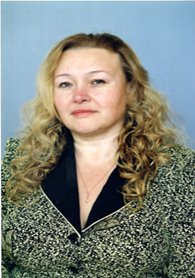 Коромисел Тетяна МихайлівнаПосада: ст. викладач E-mail: super.gvozdov@ukr.netРобоче місце: (ІІІ кор.) 506 ауд.Оригінальність навчальної дисципліниАвторський курс, викладання українською та англійською мовами.Лінк на дисциплінуhttps://vo.uu.edu.ua/course/view.php?id=14508